Paper Bag Puppets   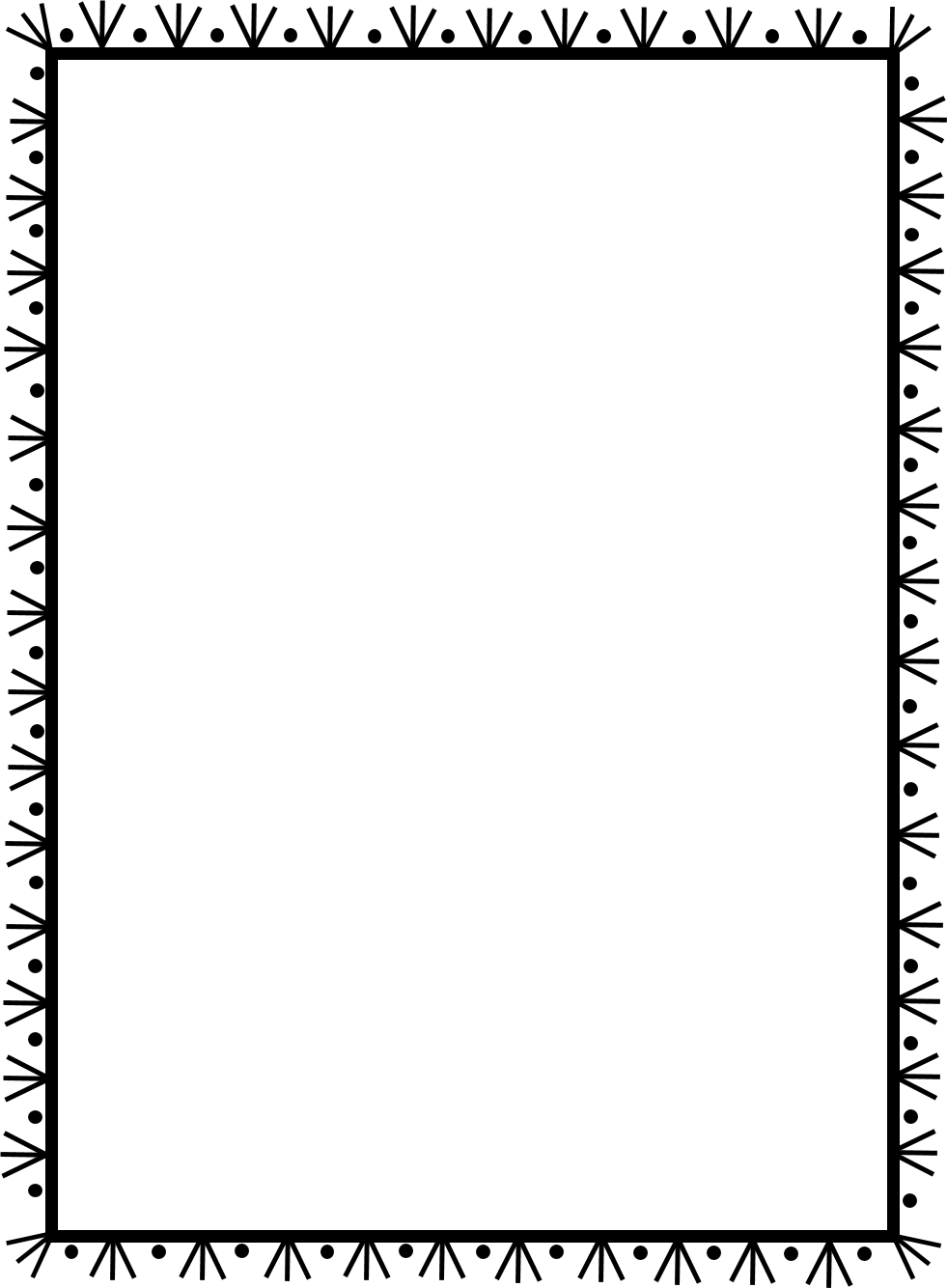 Quarter 1 Reading ProjectThis quarter we are learning about the elements of narrative or fiction stories.  One of the most important parts of a narrative story is the main character.  As readers we connect to the main character and see the story through his/her eyes.For this project, you will read 4 fiction stories.  Try to stretch yourself as a reader and choose a variety of fiction genres such as science fiction, historical fiction, realistic fiction, mysteries, folktales or legends.  After you have read the books, choose your two favorite stories.Now it’s time to get creative!  You will design a paper bag puppet for the main character from each of the two stories you have selected.  Your puppet(s) should accurately depict the physical characteristics of the story character.  You may use whatever materials you would like to make your paper bag creation.Next, you will imagine that you ARE each of the two story characters.  You will write a short speech for each character describing yourself.  Your speech should be in first person (use pronouns like “I” and “me”) and should help your listeners understand your personality, your character traits and your personal motivation.  The final copy of your speeches should be written on large index cards.Project MaterialsProvided:  2 paper bags; 2 large index cardsProject Due Date: I understand the due date and directions for this project.Parent Signature:  _________________________Student Name: ____________________________